Assessment Readiness Self-Evaluation Checklist for CFP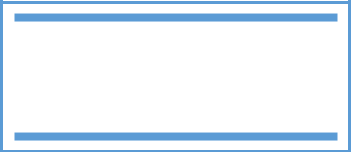 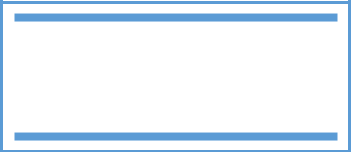 Before your assessment, go through the checklist and ensure that you are able to tick ‘YES’ for at least 60% (33/54) of the assessment criteria.CompetenciesAssessment CriteriaYesNoPerform career advisory servicesAble to explain the roles of a career practitioner in relation to the organisation structure.Perform career advisory servicesAble to differentiate the roles of a career advisor, a career coach and a career counsellor.  Perform career advisory servicesAble to explain how career development services in Singapore has evolved. Perform career advisory servicesAble to explain student and adult career development issues in Singapore.Perform career advisory servicesAble to explain the changing employment landscape and its impact on individuals.Apply code of ethics in career developmentAble to identify relevant ethical guidelines to be used in the helping process.Apply code of ethics in career developmentAble to describe relevant parts of the professional code of ethics to be used in the helping process. Apply code of ethics in career developmentAble to apply relevant parts of the professional code of ethics in the helping process to assess breach of professional code of ethics.Apply code of ethics in career developmentAble to understand the Singapore Employment Act, government policies and programmes to help clients in career planning.Apply helping process in career developmentAble to apply career development focus, resources and tools in the pre-employment (e.g. school), in-employment and out-of-employment contexts.Apply helping process in career developmentAble to address the impact of and provide help with the management of job loss through the 6-step Helping Process Model.Apply helping process in career developmentAble to apply basic counselling techniques to provide emotional support to clients.Apply helping process in career developmentAble to apply case management skills to track intervention in accordance with organisational procedures.Apply helping process in career developmentAble to encourage ownership and continuous efforts to keep career and skills portfolio relevant.Apply helping process in career developmentAble to explain the steps in the career assessment process using tools.Apply Career Development Theories & PrinciplesAble to describe the concepts and propositions of key career development theories and apply them to assist clients in their education and career decision-making and other career issues.Apply Career Development Theories & PrinciplesAble to explain the benefits and limitations of career development theories.Apply Career Development Theories & PrinciplesAble to evaluate the differences in key career development theories and theoretical models from an Asian perspective.Apply Career Development Instruments & Tools to Facilitate Clients’ Exploration of Education, Employment & Career OpportunitiesAble to facilitate personal reflection on one’s Values, Career Interests, Personality, Skills (VIPS).Apply Career Development Instruments & Tools to Facilitate Clients’ Exploration of Education, Employment & Career OpportunitiesAble to apply career development focus, resources and tools in the pre-employment, in-employment and out-of-employment contexts.Apply Career Development Instruments & Tools to Facilitate Clients’ Exploration of Education, Employment & Career OpportunitiesAble to explain the steps in the career assessment process using tools.Apply Career Development Instruments & Tools to Facilitate Clients’ Exploration of Education, Employment & Career OpportunitiesAble to explain the technical requirements when using online career assessment tools.Apply Career Development Instruments & Tools to Facilitate Clients’ Exploration of Education, Employment & Career OpportunitiesAble to explain common mistakes when using career assessment tools.Apply Career Development Instruments & Tools to Facilitate Clients’ Exploration of Education, Employment & Career OpportunitiesAble to evaluate the selection of different career assessment tools in the context of diverse groups.Apply Career Development Instruments & Tools to Facilitate Clients’ Exploration of Education, Employment & Career OpportunitiesAble to use career tools, including career profiling tools, and resources in local online portals, to help clients increase their job opportunities, employability and retention, and to enhance progress in their careersImpart skills and techniques in the job search processAble to facilitate basic career and training advisory sessions in individual, workshop or group settings.Impart skills and techniques in the job search processAble to plan and conduct training sessions e.g. resume writing, interview skills.Impart skills and techniques in the job search processAble to recognise the success factors for effective job search.Impart skills and techniques in the job search processAble to assist with a variety of job search strategies including the use of social media platforms.Impart skills and techniques in the job search processAble to analyse job descriptions and functions to enhance job matching.Impart skills and techniques in the job search processAble to impart competencies on resume writing, interview, and networking.Impart skills and techniques in the job search processAble to work with clients in the development and implementation of an action plan.Conduct Group Facilitation Activities to Deliver Career Services and InitiativesAble to identify the similarities and differences in training and facilitation, and situations that are appropriate for each approach, and the qualities and responsibilities of a good facilitator and trainer.Conduct Group Facilitation Activities to Deliver Career Services and InitiativesAble to identify uses of groups and the various types of group facilitation e.g. single facilitator, co-leadership, etc. in delivering career services.Conduct Group Facilitation Activities to Deliver Career Services and InitiativesAble to describe the benefits of using groups to assist clients.Conduct Group Facilitation Activities to Deliver Career Services and InitiativesAble to apply different delivery modes e.g. use of social media or webinars for group facilitation.Conduct Group Facilitation Activities to Deliver Career Services and InitiativesAble to apply a range of group facilitation techniques to work with clients of varying career needs.Conduct Group Facilitation Activities to Deliver Career Services and InitiativesAble to manage difficult situations in groups.Conduct Group Facilitation Activities to Deliver Career Services and InitiativesAble to apply adult learning principles during training.Guide Clients to Interpret Labour Market InformationAble to explain the importance of statistical data and labour market information for career practitioners.Guide Clients to Interpret Labour Market InformationAble to define scope and sources of labour market information and its relevance for education and career development.Guide Clients to Interpret Labour Market InformationAble to describe the relationships between global and local policies and trends, and their impact on Singapore’s labour market.Guide Clients to Interpret Labour Market InformationAble to cite reliable international and national sources of labour market information.Guide Clients to Interpret Labour Market InformationAble to collate, interpret, present and guide clients on relevant labour market trends and data to facilitate client’s education and career development.Develop resources for the delivery of career servicesAble to extract insights from the published Industry Transformation Maps and assess its impact on career services (for example, job re-design initiatives, technological advances, and future skills).Develop resources for the delivery of career servicesAble to collate, present and guide clients on the local training landscape, including various training options, and career prospects.Adapt career resources to respond to the needs of diverse groupsAble to identify the characteristics of and adapt career conversations and interventions to diverse groups.Adapt career resources to respond to the needs of diverse groupsAble to identify appropriate channels and touch points across the full spectrum of career services available in Singapore to address specific career needs of diverse groups.Develop Career Development Services & InitiativesAble to create and adapt career services and programmes to the diverse groups in various education and work contexts.Develop Career Development Services & InitiativesAble to describe the process of the development of career services and programmes and its challenges.Develop Career Development Services & InitiativesAble to describe the process of the implementation of career services and programmes.Promote career development services and initiativesAble to develop a marketing plan to promote career services and programmes including a marketing strategy, budget, distribution channels, promotion campaigns, etc.Promote career development services and initiativesAble to develop strategies to increase career awareness amongst diverse groups.Promote career development services and initiativesAble to customise marketing and promotional efforts for diverse groups.TotalTotal   54  54